堂子庙巷历史片区保护规划方案公示文件一、项目背景堂子庙巷历史片区位于大东区、盛京城历史城区内，北邻大东路、西邻培育巷、东邻堂子街。该片区是沈阳市历史文化名城保护规划确定的风貌区。二、价值评估堂子庙巷历史片区是后金与清朝时期的重要国家祭祀地；拥有沈阳城内现存唯一一处传统合院式建筑群；建筑样式与构件反映出了传统建筑向现代建筑过渡的特征；是沈阳都城地位的象征，满族的民族认同感及满族宗教的体现地。三、规划原则与目标（一）规划原则1、真实性原则：强调传统院落式格局、建筑样式及环境等真实信息的保留。2、完整性原则：完整保护堂子庙巷建筑群等历史风貌及格局。3、可持续原则：结合片区周边现状，补充地区缺乏的功能，唤醒片区活力。4、包容性原则：强调片区的吸引力、包容性和公众参与性。（二）规划目标整体保护现存各类遗产资源；强化地区传统格局与风貌塑造；突出盛京堂子及满族文化特色；促进片区活化利用与功能更新。四、保护区划（一）四至范围    北至大东路南侧道路红线，东至堂子街西侧道路红线、金星园居住区西侧建筑西侧外墙墙基，南至金星园居住区北侧建筑北侧外墙墙基、车库南侧外墙墙基，西至培育巷西侧道路红线。（二）保护范围堂子庙巷历史片区保护范围，包括核心保护范围和建设控制地带，总面积为3.5公顷。其中核心保护范围一处，面积约0.5公顷；建设控制范围为核心保护范围以外的区域，包含片区内的城市道路，面积约3.0公顷。（三）核心保护范围控制要求：1、加强历史建筑及相关构筑物、历史树木等历史环境要素的保护，逐步拆除不具保护价值的建筑。2、强化传统合院式空间格局，恢复培育巷3号建筑的东、西厢房。3、除规划确定恢复的建筑外，核心保护范围内不得新建地上建筑。（四）建设控制地带控制要求：1、保护具有保护价值的建筑物、构筑物、历史树木等遗产资源。2、改造现存建筑立面景观，强化人视角范围内的传统建筑风貌的连续性。3、强化建筑的持续利用，逐步更新现存建筑使用功能。4、强化对新建建筑体量与尺度的控制，新建建筑样式优先选择传统坡屋顶的合院式建筑或“趟子房”，不宜为大体量的商业综合体。5、加强地下空间的开发利用。五、建（构）筑物与历史环境要素分类保护整治措施（一）建（构）筑物分类保护整治措施通过对片区内建筑保护认定情况以及现状建筑的价值、功能、质量等要素综合分析，分为修缮、维修、整治、拆除、重建等五类建筑，并分类提出保护整治措施。（二）历史环境要素保护整治措施1、道路广场（1）道路    保留道路4条：保留断面形式、行道树、走向，完善道路景观界面，根据历史信息，增加道路标识及指引系统。恢复道路3条：恢复历史道路走向。（2）庭院空间    包括4处庭院空间，延续空间的完整性。除整体搭建顶棚外，庭院空间内不得新增永久性地上建筑 。2、历史环境要素保护整治措施（1）历史树木  包括年代较久、景观价值突出的槐树、柏树、杨树等8株大型乔木，11株小型乔木。不得移植、砍伐、并按照园林部门的要求对树木进行合理养护、修剪，且满足其他相关要求。（三）非物质文化要素保护措施包括历史活动（如堂子祭祀、清帝东巡）、传统地名、故事传说等。通过历史访谈、史料搜集及实地踏勘等方式，积极发掘、整理与堂子及该地区发展相关的庆典礼仪、民俗活动、历史传说等优秀传统文化及历史地名。六、展示利用规划（一）发展定位以盛京堂子为核心，建设沈阳满族文化与传统民居建筑集中展示地。（二）功能布局规划该片区以特色文旅产业功能为主，重点发展堂子展示及皇家祭祀演艺、传统民居及特色餐饮体验、满族用品研发及销售等功能。1、堂子展示及皇家祭祀演艺：原貌展示现存盛京堂子遗址，并利用现代技术展示历史空间；展示满族皇家祭祀礼仪相关的用品、事迹及满族民俗；展示满族皇家祭祀礼仪活动及满族民间演艺活动。2、传统民居及特色餐饮体验：原貌展示北方传统民居，引入民宿、满族特色餐饮等功能。3、满族用品研发及销售：引入满族特色服饰、日常用品研发及售卖等功能，强化民俗演艺及满族文化的产业化发展。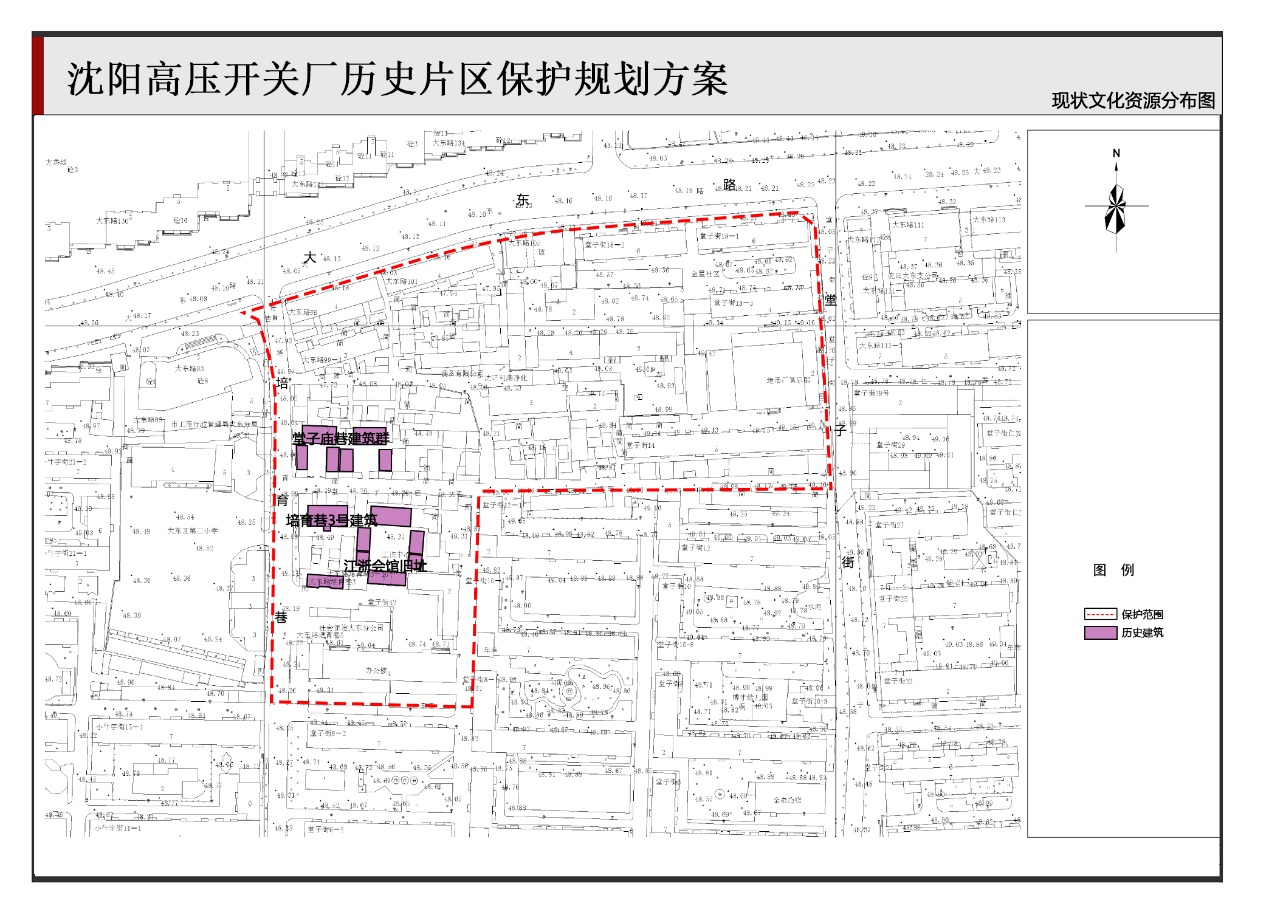 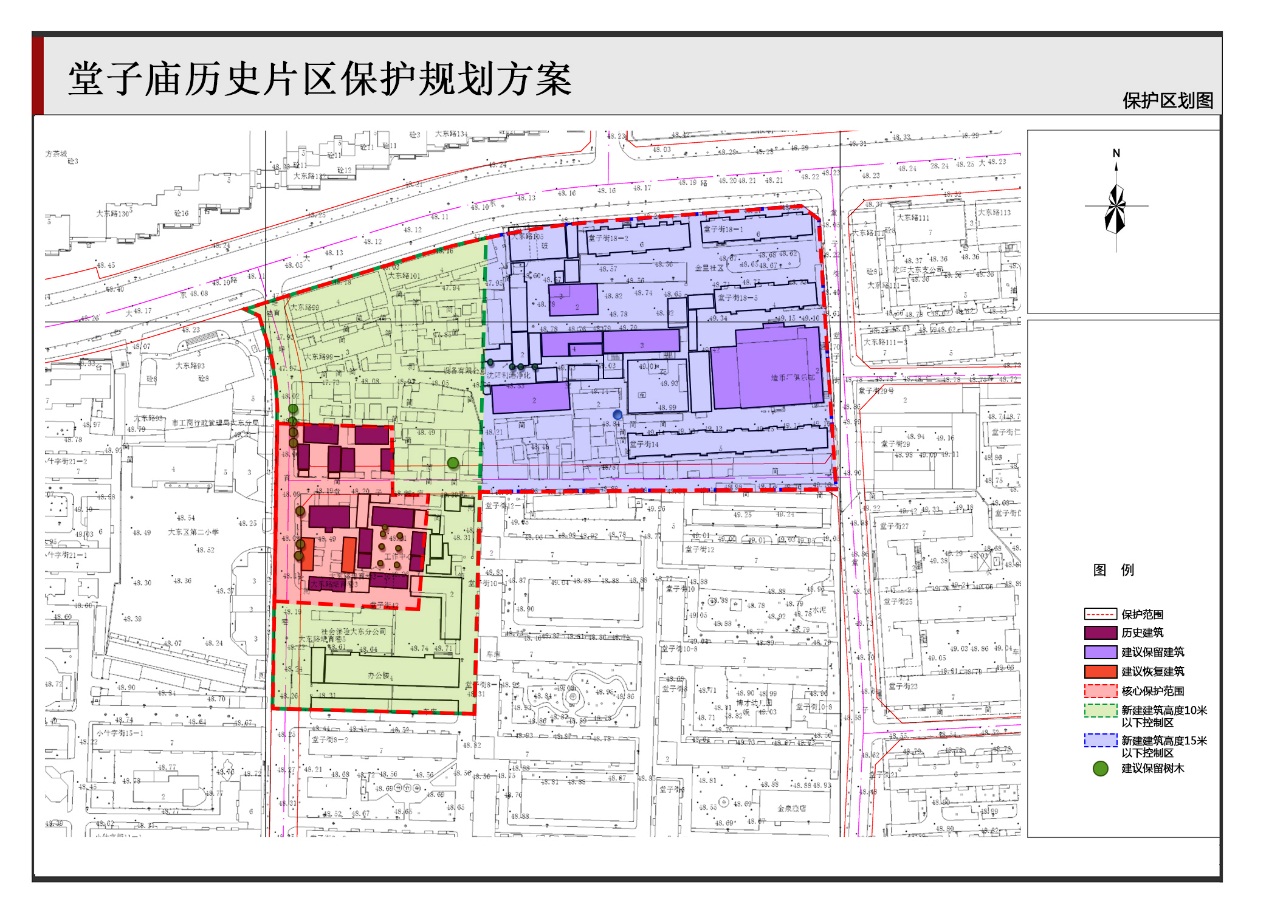 序号类型保护要素整治措施1修缮类包括江浙会馆旧址、培育巷3号建筑、堂子庙巷建筑群3处14栋已公布历史建筑。1、严格执行相关法规文件落实具体保护要求的建筑。2、不改变建筑的结构、外部风貌及特色装饰构建，外部尺度等。2维修类包括兵工厂化验厂、造币厂俱乐部、利港净化设备工程有限公司等4栋建筑。1、参照文物保护单位、历史建筑的保护要求实施保护，建筑高度、色彩、体量、外部风貌及具有价值的结构、构造、材料、细部装饰不得改变。2、恢复兵工厂化验厂历史风貌，延续其它建筑风貌特征，逐步更新建筑使用功能。3整治类包括现状多层住宅、办公楼等与保护建筑、整体历史风貌不协调的建筑以及对街区风貌影响不大的永久性建筑，共22栋。1、近期以更新建筑使用功能为主。2、改造风貌不协调的建筑立面，强化人视角范围内的传统建筑风貌特征。4拆除类包括影响保护建筑风貌及环境的建筑、临时加建建筑等共20栋。1、逐步拆除作为公共开场空间或更新建设空间。5重建类包括培育巷3号建筑东、西厢房共2栋。1、按照历史建筑风貌及尺度复建建筑，恢复院落空间格局。